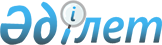 Об утверждении перечня сотрудников органов государственной противопожарной службы, которым выплачивается денежная компенсация на содержание жилища и оплату коммунальных услуг
					
			Утративший силу
			
			
		
					Постановление Правительства Республики Казахстан от 4 апреля 2005 года № 302. Утратило силу постановлением Правительства Республики Казахстан от 2 апреля 2015 года № 173

      Сноска. Утратило силу постановлением Правительства РК от 02.04.2015 № 173 (вводится в действие по истечении десяти календарных дней после дня его первого официального опубликования).      Сноска. Заголовок с изменениями, внесенными постановлением Правительства РК от 18.11.2008 N 1068 .        

      В соответствии с Законом Республики Казахстан от 22 ноября 1996 года "О пожарной безопасности" Правительство Республики Казахстан ПОСТАНОВЛЯЕТ: 

      1. Утвердить прилагаемый перечень сотрудников органов государственной противопожарной службы, которым выплачивается денежная компенсация на содержание жилища и оплату коммунальных услуг. 

       Сноска. Пункт 1 с изменениями, внесенными постановлением Правительства РК от 18.11.2008 N 1068 . 

       2. Признать утратившим силу постановление Правительства Республики Казахстан от 11 января 2000 года N 43 "Об утверждении Перечня должностей военнослужащих Агентства Республики Казахстан по чрезвычайным ситуациям и сотрудников Государственной противопожарной службы, которым в установленном порядке присвоено специальное звание, имеющих право на денежную компенсацию на содержание жилища и коммунальные услуги" (САПП Республики Казахстан, 2000 г., N 1, ст. 14). 

      3.  Настоящее постановление вводится в действие со дня подписания.      Премьер-Министр 

     Республики Казахстан Утвержден            

постановлением Правительства  

Республики Казахстан      

от 4 апреля 2005 года N 302   

Перечень 

сотрудников органов государственной противопожарной службы, которым выплачивается денежная компенсация на содержание жилища и оплату коммунальных услуг        Сноска. Заголовок с изменениями, внесенными постановлением Правительства РК от 18.11.2008 N 1068 .                1. Председатель Комитета противопожарной службы и его заместители, начальники департаментов, государственных учреждений "Служба пожаротушения и аварийно-спасательных работ", управлений, специализированных отрядов, отрядов, отделов, отделений, специализированных пожарных частей, пожарных частей, пожарных частей технической службы, центров оперативного управления силами и средствами, центральных пунктов пожарной связи, караулов, складов "неприкосновенных запасов", постов (за исключением кадровых, финансовых, медицинских, хозяйственных служб и учебных заведений). 

      Сноска. Пункт 1 с изменениями, внесенными постановлениями Правительства РК от 11.08.2006 N 760 ; от 28.05.2007 N 430 (вводится в действие с 01.01.2007); от 19.07.2008 N 712 . 

      2. Заместители начальников департаментов, государственных учреждений "Служба пожаротушения и аварийно-спасательных работ", управлений, специализированных отрядов, отрядов, отделов, специализированных пожарных частей, пожарных частей, пожарных частей технической службы, центров оперативного управления силами и средствами (за исключением кадровых, финансовых, медицинских, хозяйственных служб и учебных заведений). 

      Сноска. Пункт 2 с изменениями, внесенными постановлениями Правительства РК от 28.05.2007 N 430 (вводится в действие с 01.01.2007); от 19.07.2008 N 712 . 

      3. Старшие инспекторы по особым поручениям, инженеры, дознаватели, дознаватели по особо важным делам, инспекторы, диспетчеры, помощники руководителя тушения пожара (за исключением кадровых, финансовых, медицинских, хозяйственных служб и учебных заведений). 

      4. Главные инспекторы, главные специалисты, заместители руководителей тушения пожара, помощники руководителей тушения пожара, помощники начальников специализированных отрядов, отрядов (оперативные дежурные), инженеры, инспекторы, дознаватели (за исключением кадровых, финансовых, медицинских, хозяйственных служб и учебных заведений). 

      5. Старшие инструкторы газодымозащитных служб, спасатели, по вождению пожарных машин (водители). 

      6. Старшие мастера газодымозащитных служб, связи. 

      7. Старшие механики, водители, техники, радиотелефонисты, пожарные, пожарные-спасатели, контролеры, прожектористы. 

      8. Начальники радиостанций, командиры отделений, водолазы, водители, диспетчеры, мастера, младшие инспекторы, мотористы, радиотелефонисты, пожарные, пожарные-спасатели, прожектористы, техники всех наименований, контролеры, механики. 
					© 2012. РГП на ПХВ «Институт законодательства и правовой информации Республики Казахстан» Министерства юстиции Республики Казахстан
				